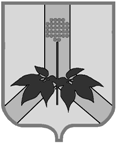 АДМИНИСТРАЦИЯ ДАЛЬНЕРЕЧЕНСКОГО МУНИЦИПАЛЬНОГО РАЙОНА  ПОСТАНОВЛЕНИЕ 09 ноября 2021 г.                                            г. Дальнереченск                                                    №    491-па      О внесении изменений в муниципальную программу "Социальная поддержка инвалидов в Дальнереченском муниципальном районе на  2020-2024 годы"Руководствуясь Уставом Дальнереченского муниципального района, администрация Дальнереченского муниципального района ПОСТАНОВЛЯЕТ:Внести в муниципальную программу "Социальная поддержка инвалидов в Дальнереченском муниципальном районе на 2020-2024 годы", утвержденную постановлением администрации Дальнереченского муниципального района от 08.11.2017 г. № 553-па (далее-  Программа) следующие изменения:В паспорте программы строку «Объемы и источники финансирования (в текущих ценах каждого года)» изложить в следующей редакции:              «Общий объем финансирования программы составляет 671,42 тыс. рублей.Объем финансирования программы за счет средств районного бюджета составляет 671,42 тыс. руб., в том числе: 2020 год-141,0 тыс. рублей; 2021 год- 434,42 тыс. рублей; 2022год – 32,0тыс. рублей; 2023 год – 320 тыс. рублей;2024 год- 32,0 тыс.руб.           1.2. В разделе VI. «Ресурсное обеспечение программы» пункт 6.1. изложить в следующей редакции:            «Основные источники финансирования программы средства районного бюджета и бюджетов сельских поселений.Общий объем финансирования программы на период 2020-2024 г. г.- 671,42 тыс .рублей.По годам:2020 год-141,0 тыс. рублей; 2021 год- 434,42 тыс. рублей; 2022 год – 32,0 тыс. рублей; 2023 год – 32,0 тыс. рублей; 2024г.- 32,0 тыс.руб.          1.3. Изложить приложение № 2 к программе "Социальная поддержка инвалидов в Дальнереченском муниципальном районе на  2020-2024 годы" в редакции приложения № 2 к настоящему постановлению.            2. Отделу по работе с территориями и делопроизводству администрации Дальнереченского муниципального района (Пенкина) разместить настоящее постановление на официальном сайте администрации Дальнереченского муниципального в информационно-телекоммуникационной сети Интернет.           3. Контроль исполнения Программы возложить на заместителя главы     администрации Дальнереченского муниципального района А.Г. Попова.           4.  Постановление вступает в силу со дня официального обнародования.Глава Дальнереченскогомуниципального района                                                                              В.С. Дернов  Приложение №2к постановлению администрации Дальнереченского муниципального района                                                                                                                                                                          от   09.11.2021г № 491-паПЕРЕЧЕНЬ МЕРОПРИЯТИЙ муниципальной программы «Социальная поддержка инвалидов в Дальнереченском муниципальном районе на 2020-2024 гг.»№ п/пНаименование Классификация расходовКлассификация расходовКлассификация расходовКлассификация расходовОбъем финансирования в разрезе источников тыс. рублей, Объем финансирования, тыс. рублейОбъем финансирования, тыс. рублейОбъем финансирования, тыс. рублейОбъем финансирования, тыс. рублейОбъем финансирования, тыс. рублейКоординатор,  главный распорядитель (распорядитель) бюджетных средств, исполнитель№ п/пНаименование ГРБСРз,ПРзЦСВРОбъем финансирования в разрезе источников тыс. рублей, 2020г.2021г.2022г.2023 г.2024г.Координатор,  главный распорядитель (распорядитель) бюджетных средств, исполнитель12345678910111213Итого:местный бюджет671,42141,0434,4232,032,032,01.Наименование мероприятия:Проведение организационных мероприятий по созданию доступной среды для инвалидов и других маломобильных групп населения. Наименование мероприятия:Проведение организационных мероприятий по созданию доступной среды для инвалидов и других маломобильных групп населения. Наименование мероприятия:Проведение организационных мероприятий по созданию доступной среды для инвалидов и других маломобильных групп населения. Наименование мероприятия:Проведение организационных мероприятий по созданию доступной среды для инвалидов и других маломобильных групп населения. Наименование мероприятия:Проведение организационных мероприятий по созданию доступной среды для инвалидов и других маломобильных групп населения. Всего10,02,02,02,02,02,01.1      Изготовление памятки по правилам взаимодействия и оказания помощи лицам с ограниченными возможностямиВсего: 5,01,01,01,01,01,01.2Информационное освещение деятельности органов местного самоуправления о работе с лицами с ограниченными возможностями в средствах массовой информацииВсего: 5,01,01,01,01,01,02.Наименование мероприятия:Обеспечение беспрепятственного доступа инвалидов к объектам социальной инфраструктуры и информацииНаименование мероприятия:Обеспечение беспрепятственного доступа инвалидов к объектам социальной инфраструктуры и информацииНаименование мероприятия:Обеспечение беспрепятственного доступа инвалидов к объектам социальной инфраструктуры и информацииНаименование мероприятия:Обеспечение беспрепятственного доступа инвалидов к объектам социальной инфраструктуры и информацииНаименование мероприятия:Обеспечение беспрепятственного доступа инвалидов к объектам социальной инфраструктуры и информацииВсего:461,0258,6402,420002.1Обеспечение беспрепятственного  доступа инвалидов к объектам образованияОбеспечение беспрепятственного  доступа инвалидов к объектам образованияОбеспечение беспрепятственного  доступа инвалидов к объектам образованияОбеспечение беспрепятственного  доступа инвалидов к объектам образованияОбеспечение беспрепятственного  доступа инвалидов к объектам образования0402,420003.Наименование мероприятия:Адаптация объектов жилого фонда с учетом потребности инвалидов, испытывающих трудности в передвижении"Наименование мероприятия:Адаптация объектов жилого фонда с учетом потребности инвалидов, испытывающих трудности в передвижении"Наименование мероприятия:Адаптация объектов жилого фонда с учетом потребности инвалидов, испытывающих трудности в передвижении"Наименование мероприятия:Адаптация объектов жилого фонда с учетом потребности инвалидов, испытывающих трудности в передвижении"Наименование мероприятия:Адаптация объектов жилого фонда с учетом потребности инвалидов, испытывающих трудности в передвижении"200,480,430,030,030,030,03.2Создание условий для свободного доступа инвалидовСоздание условий для свободного доступа инвалидовСоздание условий для свободного доступа инвалидовСоздание условий для свободного доступа инвалидовСоздание условий для свободного доступа инвалидов259,0139,030,030,030,030,04.Основное мероприятие « Ремонт жилого фонда инвалидов»Основное мероприятие « Ремонт жилого фонда инвалидов»Основное мероприятие « Ремонт жилого фонда инвалидов»Основное мероприятие « Ремонт жилого фонда инвалидов»Основное мероприятие « Ремонт жилого фонда инвалидов»Всего 000004.1 Капитальный ремонт квартиры в жилом домеКапитальный ремонт квартиры в жилом домеКапитальный ремонт квартиры в жилом домеКапитальный ремонт квартиры в жилом домеКапитальный ремонт квартиры в жилом доме0000005.Наименование мероприятия:Социальная адаптация инвалидов, вовлечение их в общественно-культурную и спортивную жизнь района.Творческая и социокультурная реабилитация инвалидов.Наименование мероприятия:Социальная адаптация инвалидов, вовлечение их в общественно-культурную и спортивную жизнь района.Творческая и социокультурная реабилитация инвалидов.Наименование мероприятия:Социальная адаптация инвалидов, вовлечение их в общественно-культурную и спортивную жизнь района.Творческая и социокультурная реабилитация инвалидов.Наименование мероприятия:Социальная адаптация инвалидов, вовлечение их в общественно-культурную и спортивную жизнь района.Творческая и социокультурная реабилитация инвалидов.Наименование мероприятия:Социальная адаптация инвалидов, вовлечение их в общественно-культурную и спортивную жизнь района.Творческая и социокультурная реабилитация инвалидов.5.1Проведение праздничных мероприятий, посвященных Международному дню защиты детей, проведение декады инвалидов, проведение физкультурно-оздоровительных мероприятий инвалидов.Проведение праздничных мероприятий, посвященных Международному дню защиты детей, проведение декады инвалидов, проведение физкультурно-оздоровительных мероприятий инвалидов.Проведение праздничных мероприятий, посвященных Международному дню защиты детей, проведение декады инвалидов, проведение физкультурно-оздоровительных мероприятий инвалидов.Проведение праздничных мероприятий, посвященных Международному дню защиты детей, проведение декады инвалидов, проведение физкультурно-оздоровительных мероприятий инвалидов.Проведение праздничных мероприятий, посвященных Международному дню защиты детей, проведение декады инвалидов, проведение физкультурно-оздоровительных мероприятий инвалидов.5.2Проведение выставки художественных работ и декоративно-прикладного творчества среди детей-инвалидовПроведение выставки художественных работ и декоративно-прикладного творчества среди детей-инвалидовПроведение выставки художественных работ и декоративно-прикладного творчества среди детей-инвалидовПроведение выставки художественных работ и декоративно-прикладного творчества среди детей-инвалидовПроведение выставки художественных работ и декоративно-прикладного творчества среди детей-инвалидов